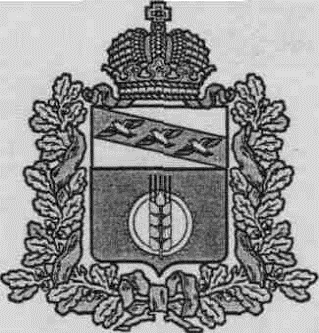 АДМИНИСТРАЦИЯ ПОСЕЛКА ИВАНИНО КУРЧАТОВСКОГО РАЙОНА КУРСКОЙ ОБЛАСТИ Р А С П О Р Я Ж Е Н И Е27 декабря 2019 г.   № 91Об утверждении указаний об установлении, детализации и определении порядка применения бюджетной классификации Российской Федерации в части, относящейся к бюджету поселка Иванино на 2020 год и плановый период 2021 и 2022 годов	В связи с внесением изменением в бюджетный кодекс РФ, а также в соответствии с изменениями и дополнениямиПОСТАНОВЛЯЮ:           Утвердить указания об установлении, детализации и определении порядка применения бюджетной классификации Российской Федерации в части, относящейся к бюджету поселка Иванино на 2020 год и плановый период 2021 и 2022 годов (Приложение и Приложение №1). МКУ «Иванинское» при подготовке бюджета поселка Иванино на 2020 год и плановый период 2021 и 2022 годов руководствоваться основными принципами формирования, утвержденными настоящим постановлением.Контроль за исполнением настоящего постановления оставляю за собой.Распоряжение вступает в силу с 1 января 2020 года. Глава поселка                                                                             В.П. ПыхтинПриложение к распоряжениюглавы п.Иванино № 91 от 27.12.2019г.Указания об установлении, детализации и определении порядка применения бюджетной классификации Российской Федерации в части, относящейся к бюджету поселка ИваниноКлассификация расходов бюджета поселка ИваниноЦелевые статьиЦелевые статьи обеспечивают привязку бюджетных ассигнований к муниципальным программам, и (или) не включенным в муниципальные программы направлениям деятельности муниципальных органов, органов местного самоуправления, указанных в ведомственной структуре расходов местного бюджета, и (или) к расходным обязательствам, подлежащим исполнению за счет средств бюджета.Код целевой статьи расходов бюджетов состоит из десяти разрядов (8 - 17 разряды кода классификации расходов бюджетов) и включает следующие составные части:код программного (непрограммного) направления расходов (8 –12 разряды кода классификации расходов бюджетов), предназначенный для кодирования муниципальных программ поселка Иванино Курчатовского района Курской области, непрограммных направлений деятельности местных муниципальных органов;код направления расходов (13 - 17 разряды) предназначен для кодирования направлений расходования средств, конкретизирующих (при необходимости) отдельные мероприятия.Коды целевых статей содержащие значения R0000 - R9990 - для отражения расходов бюджета поселка Иванино Курчатовского района Курской области.Отражение расходов местного бюджета источником финансового обеспечения которых являются субсидии, субвенции, иные межбюджетные трансферты, имеющие целевое назначение, предоставляемые из областного, осуществляется по целевым статьям расходов местного бюджета, включаемым коды направлений расходов (13 - 17 разряды кода расходов бюджетов), идентичные коду соответствующих направлений расходов областного бюджета по которым отражаются расходы областного бюджета на предоставление вышеуказанных межбюджетных трансфертов. При этом наименование указанного направления расходов местного бюджета (наименование целевой статьи, содержащей соответствующее направление расходов бюджета) не включает указание на наименование областного трансферта, являющегося источником финансового обеспечения расходов соответствующего бюджета. 1.1. Перечень и правила отнесения расходов бюджета поселка Иванино соответствующие целевые статьиМуниципальная программа поселка Иванино Курчатовского района Курской области «Развитие культурыв поселке Иванино Курчатовского района Курской области»Целевые статьи муниципальной программы поселка Иванино Курчатовского района Курской области «Развитие культуры в поселке Иванино Курчатовского района Курской области» включают:01 0 00 00000 Муниципальная программа поселка Иванино Курчатовского района Курской области «Развитие культуры в поселке Иванино Курчатовского района Курской области»По данной целевой статье отражаются расходы местного бюджета на реализацию муниципальной программы поселка Иванино Курчатовского района Курской области «Развитие культуры в поселке Иванино Курчатовского района Курской области», разработанной в соответствии с Перечнем муниципальных программ Курской области, утвержденным постановлением Администрации поселка Иванино Курчатовского района Курской области от 02.11.2012г. №248, осуществляемые по следующим подпрограммам муниципальной программы:01 1 00 00000 Подпрограмма «Искусство»По данной целевой статье отражаются расходы местного бюджета на реализацию подпрограммы по следующим основным мероприятиям:01 1 01 00000 Основное мероприятие «Организация деятельности клубных формирований».01 2 00 00000 Подпрограмма «Наследие»По данной целевой статье отражаются расходы местного бюджета на реализацию подпрограммы по следующим основным мероприятиям:01 2 01 00000 Основное мероприятие «Развитие библиотечного дела в Курской области».Муниципальная программа поселка Иванино Курчатовского района Курской области «Социальная поддержка граждан в поселке Иванино Курчатовского района Курской области»Целевые статьи муниципальной программы «Социальная поддержка граждан в поселке Иванино Курчатовского района Курской области» включают:02 0 00 00000 Муниципальная программа Курской области «Социальная поддержка граждан в поселке Иванино Курчатовского района Курской области»По данной целевой статье отражаются расходы местного бюджета на реализацию муниципальной программы поселка Иванино Курчатовского района Курской области «Социальная поддержка граждан в поселке Иванино Курчатовского района Курской области», разработанной в соответствии с «Перечнем муниципальных программ поселка Иванино Курчатовского района Курской области», утвержденным постановлением Администрации поселка Иванино Курчатовского района Курской области от 02.11.2012г. №248, осуществляемые по следующим подпрограммам муниципальной программы:02 2 00 00000 Подпрограмма «Развитие мер социальной поддержки отдельных категорий граждан поселка Иванино»По данной целевой статье отражаются расходы местного бюджета на реализацию подпрограммы по следующим основным мероприятиям: 02 2 01 00000 Основное мероприятие «Социальная поддержка отдельных категорий граждан».1.1.4. Муниципальная программа поселка Иванино Курчатовского района Курской области «Управление муниципальным имуществом и земельными ресурсами»Целевые статьи муниципальной программы «Управление муниципальным имуществом и земельными ресурсами» включают:04 0 00 00000 Муниципальная программа поселка Иванино Курчатовского района Курской области «Управление муниципальным имуществом и земельными ресурсами»По данной целевой статье отражаются расходы местного бюджета на реализацию муниципальной программы поселка Иванино Курчатовского района Курской области «Управление муниципальным имуществом и земельными ресурсами»,  разработанной в соответствии с Перечнем муниципальных программ поселка Иванино Курчатовского района Курской области, утвержденным постановлением Администрации поселка Иванино Курчатовского района Курской области  от 02.11.2012г. №248, осуществляемые по следующим основным мероприятиям:04 2 00 00000 Подпрограмма «Проведение муниципальной политики в области имущественных и земельных отношений»По данной целевой статье отражаются расходы местного бюджета на реализацию подпрограммы по следующим основным мероприятиям: 04 2 01 00000 Основное мероприятие «Осуществление мероприятий в области имущественных и земельных отношений».1.1.5.  Муниципальная программа поселка Иванино Курчатовского района Курской области «Энергосбережение и повышение энергетической эффективности в поселке Иванино Курчатовского района Курской области»Целевые статьи муниципальной программы «Энергосбережение и повышение энергетической эффективности в поселке Иванино Курчатовского района Курской области» включают:05 0 00 00000 Муниципальная программа поселка Иванино Курчатовского района Курской области «Энергосбережение и повышение энергетической эффективности в поселке Иванино Курчатовского района Курской области»По данной целевой статье отражаются расходы местного бюджета на реализацию муниципальной программы поселка Иванино Курчатовского района Курской области «Энергосбережение и повышение энергетической эффективности в поселке Иванино Курчатовского района  Курской области»,  разработанной в соответствии с Перечнем муниципальных программ поселка Иванино Курчатовского района Курской области, утвержденным постановлением Администрации поселка Иванино Курчатовского района Курской области  от 02.11.2012г. №248, осуществляемые по следующим основным мероприятиям:05 1 01 00000 Основное мероприятие «Проведение мероприятий по энергосбережению».1.1.7. Муниципальная программа поселка Иванино Курчатовского района Курской области «Обеспечение доступным и комфортным жильем и коммунальными услугами граждан в поселке Иванино Курчатовского района Курской области»Целевые статьи муниципальной программы поселка Иванино Курчатовского района Курской области «Обеспечение доступным и комфортным жильем и коммунальными услугами граждан в поселке Иванино Курчатовского района Курской области» включают:07 0 00 00000 Муниципальная программа поселка Иванино Курчатовского района Курской области «Обеспечение доступным и комфортным жильем и коммунальными услугами граждан в поселке Иванино Курчатовского района Курской области»По данной целевой статье отражаются расходы местного бюджета на реализацию муниципальной программы поселка Иванино Курчатовского района Курской области «Обеспечение доступным и комфортным жильем и коммунальными услугами граждан в поселке Иванино Курчатовского района Курской области»,  разработанной в соответствии с Перечнем муниципальных программ поселка Иванино Курчатовского района Курской области, утвержденным постановлением Администрации поселка Иванино Курчатовского района Курской области  от 02.11.2012г. №248, осуществляемые по следующим подпрограммам муниципальной программы:07 2 00 00000 Подпрограмма «Создание условий для обеспечения доступным и комфортным жильем граждан в поселке Иванино Курчатовского района Курской области» По данной целевой статье отражаются расходы местного бюджета на реализацию подпрограммы по следующим основным мероприятиям:07 2 01 00000 Основное мероприятие «Содействие развитию социальной и инженерной инфраструктуры»07 3 00 00000 Подпрограмма «Обеспечение качественными услугами ЖКХ населения п. Иванино» По данной целевой статье отражаются расходы местного бюджета на реализацию подпрограммы по следующим основным мероприятиям:07 3 01 00000 Основное мероприятие «Проведение мероприятий в области жилищно-коммунального хозяйства»1.1.8. Муниципальная программа поселка Иванино Курчатовского района Курской области «Повышение эффективности работы с молодежью, организация отдыха и оздоровления детей, молодежи, развитие физической культуры и спорта»Целевые статьи муниципальной программы «Развитие физической культуры и спорта в поселке Иванино Курчатовского района Курской области» включают:08 0 00 00000 Муниципальная программа поселка Иванино Курчатовского района Курской области «Развитие физической культуры и спорта в поселке Иванино Курчатовского района Курской области»По данной целевой статье отражаются расходы местного бюджета на реализацию муниципальной программы поселка Иванино Курчатовского района Курской области «Развитие физической культуры и спорта в поселке Иванино Курчатовского района Курской области»,  разработанной в соответствии с Перечнем муниципальных программ поселка Иванино Курчатовского района Курской области, утвержденным постановлением Администрации поселка Иванино Курчатовского района Курской области  от 02.11.2012г. №248, осуществляемые по следующим подпрограммам муниципальной программы:08 3 00 00000 Подпрограмма «Реализация муниципальной политики в сфере физической культуры и спорта в поселке Иванино Курчатовского района Курской области»По данному направлению расходов отражаются расходы местного бюджета на реализацию следующих мероприятий:               08 3 01 00000 Основное мероприятие «Осуществление мероприятий по привлечению населения к занятиям физической культурой и массовым спортом»08 3 02 00000 Основное мероприятие «Обеспечение участия в областных соревнованиях и развития спортивного резерва»1.1.9. Муниципальная программа поселка Иванино Курчатовского района Курской области «Развитие муниципальной службы в поселке Иванино Курчатовского района Курской области»Целевые статьи муниципальной программы «Развитие муниципальной службы в поселке Иванино Курчатовского района Курской области» включают:09 0 00 00000 Муниципальная программа поселка Иванино Курчатовского района Курской области «Развитие муниципальной службы в поселке Иванино Курчатовского района Курской области»По данной целевой статье отражаются расходы местного бюджета на реализацию муниципальной программы поселка Иванино Курчатовского района Курской области «Развитие муниципальной службы в поселке Иванино Курчатовского района  Курской области»,  разработанной в соответствии с Перечнем муниципальных программ поселка Иванино Курчатовского района Курской области, утвержденным постановлением Администрации поселка Иванино Курчатовского района Курской области  от 02.11.2012г. №248, осуществляемые по следующим подпрограммам муниципальной программы:09 1 00 00000 Подпрограмма «Реализация мероприятий, направленных на развитие муниципальной службы в поселке Иванино Курчатовского района Курской области»По данному направлению расходов отражаются расходы местного бюджета на реализацию следующих мероприятий:               09 1 01 00000 Основное мероприятие «Обеспечение развития муниципальной службы»1.1.11. Муниципальная программа поселка Иванино Курчатовского района Курской области «Развитие транспортной системы и обеспечение перевозки пассажиров в поселке Иванино Курчатовского района Курской области»Целевые статьи муниципальной программы «Развитие транспортной системы, обеспечение перевозки пассажиров в поселке Иванино Курчатовского района Курской области» включают:11 0 00 00000 Муниципальная программа поселка Иванино Курчатовского района Курской области «Развитие транспортной системы, обеспечение перевозки пассажиров в поселке Иванино Курчатовского района Курской области»По данной целевой статье отражаются расходы местного бюджета на реализацию муниципальной программы поселка Иванино Курчатовского района Курской области «Развитие транспортной системы, обеспечение перевозки пассажиров в поселке Иванино Курчатовского района Курской области», разработанной в соответствии с Перечнем муниципальных программ поселка Иванино Курчатовского района Курской области, утвержденным постановлением Администрации поселка Иванино Курчатовского района Курской области от 02.11.2012г. №248, осуществляемые по следующим подпрограммам муниципальной программы:11 2 00 00000 Подпрограмма «Развитие сети автомобильных дорог поселка Иванино Курчатовского района Курской области»По данному направлению расходов отражаются расходы местного бюджета на реализацию следующих мероприятий:               11 2 02 00000 Основное мероприятие «Осуществление мероприятий по капитальному ремонту, ремонту и содержанию автомобильных дорог общего пользования местного значения»11 4 00 00000 Подпрограмма «Повышение безопасности дорожного движения в поселке Иванино» По данному направлению расходов отражаются расходы местного бюджета на реализацию следующих мероприятий:               	11 4 01 00000 Основное мероприятие «Осуществление мероприятий по безопасности дорожного движения»1.1.13. Муниципальная программа поселка Иванино Курчатовского района Курской области «Защита населения и территории от чрезвычайных ситуаций и обеспечение пожарной безопасности в поселке Иванино Курчатовского района Курской области»Целевые статьи муниципальной программы «Социальная поддержка граждан в поселке Иванино Курчатовского района Курской области» включают:13 0 00 00000 Муниципальная программа поселка Иванино Курчатовского района Курской области «Защита населения и территории от чрезвычайных ситуаций и обеспечение пожарной безопасности в поселке Иванино Курчатовского района Курской области»По данной целевой статье отражаются расходы местного бюджета на реализацию муниципальной программы поселка Иванино Курчатовского района Курской области «Защита населения и территории от чрезвычайных ситуаций и обеспечение пожарной безопасности в поселке Иванино Курчатовского района Курской области Курской области», разработанной в соответствии с Перечнем муниципальных программ поселка Иванино Курчатовского района Курской области, утвержденным постановлением Администрации поселка Иванино Курчатовского района Курской области от 02.11.2012г. №248, осуществляемые по следующим подпрограммам муниципальной программы:13 1 00 00000 Подпрограмма «Обеспечение комплексной безопасности жизнедеятельности населения от чрезвычайных ситуаций природного и техногенного характера, стабильности техногенной обстановки»По данному направлению расходов отражаются расходы местного бюджета на реализацию следующих мероприятий:               	13 1 01 00000 Основное мероприятие «Обеспечение пожарной безопасности»13 2 00 00000 Подпрограмма «Снижение рисков и смягчение последствий чрезвычайных ситуаций природного и техногенного характера в поселке Иванино»По данному направлению расходов отражаются расходы местного бюджета на реализацию следующих мероприятий:               	13 2 01 00000 Основное мероприятие «Содействие защите населения и территории от чрезвычайных ситуаций»1.1.18. Муниципальная программа поселка Иванино Курчатовского района Курской области «Формирование современной городской среды в поселке Иванино Курчатовского района Курской области»Целевые статьи муниципальной программы «Формирование современной городской среды в поселке Иванино Курчатовского района» включают:19 0 00 00000 Муниципальная программа поселка Иванино Курчатовского района Курской области «Формирование современной городской среды в поселке Иванино Курчатовского района»По данной целевой статье планируются расходы местного бюджета на реализацию мероприятий муниципальной программы поселка Иванино Курчатовского района Курской области «Формирование современной городской среды в поселке Иванино Курчатовского района», разработанной в соответствии с Перечнем муниципальных программ поселка Иванино Курчатовского района Курской области, утвержденным постановлением Администрации поселка Иванино Курчатовского района Курской области от 02.11.2012г. №248, осуществляемые по следующим основным мероприятиям:19 1 01 00000 Основное мероприятие "Мероприятия по формированию современной городской среды".1.1.19. Муниципальная программа поселка Иванино Курчатовского района Курской области «Развитие информационного общества в поселке Иванино Курчатовского района Курской области»Целевые статьи муниципальной программы «Развитие информационного общества в поселке Иванино Курчатовского района Курской области» включают:20 0 00 00000 Муниципальная программа поселка Иванино Курчатовского района Курской области «Развитие информационного общества в поселке Иванино Курчатовского района Курской области»По данной целевой статье отражаются расходы местного бюджета на реализацию муниципальной программы поселка Иванино Курчатовского района Курской области «Развитие информационного общества в поселке Иванино Курчатовского района  Курской области»,  разработанной в соответствии с Перечнем муниципальных программ поселка Иванино Курчатовского района Курской области, утвержденным постановлением Администрации поселка Иванино Курчатовского района Курской области  от 02.11.2012г. №248, осуществляемые по следующим подпрограммам муниципальной программы:20 1 00 00000 Подпрограмма «Электронное правительство поселка Иванино» По данному направлению расходов отражаются расходы местного бюджета на реализацию следующих мероприятий:               	20 1 01 00000 Основное мероприятие «Создание электронного правительства»1.1.71. Обеспечение функционирования высшего должностного лица муниципального образования71 0 00 00000 Обеспечение функционирования высшего должностного лица муниципального образованияЦелевые статьи непрограммного направления расходов местного бюджета включают:71 1 00 00000 Глава муниципального образованияПо данной целевой статье отражаются расходы местного бюджета на оплату труда, с учетом начислений, главы поселка Иванино Курчатовского района Курской области1.1.76. Реализация государственных функций, связанных с общегосударственным управлением76 0 00 00000 Реализация государственных функций, связанных с общегосударственным управлениемЦелевые статьи непрограммного направления расходов местного бюджета включают:76 1 00 00000 Выполнение других обязательств Курской области1.1.77. Непрограммная деятельность органов местного самоуправления муниципального образования77 0 00 00000 Непрограммная деятельность органов местного самоуправленияЦелевые статьи непрограммного направления расходов местного бюджета включают:77 2 00 00000 Непрограммные расходы органов местного самоуправления1.1.78. Резервные фонды исполнительных органов местных администраций78 0 00 00000 Резервные фонды исполнительных органов местных администрацийЦелевые статьи непрограммного направления расходов областного бюджета включают:78 1 00 00000 Резервные фонды1.1.79. Руководство и управление в сфере установленных функций органов местного самоуправления муниципального образования79 0 00 00000 Непрограммные расходы на обеспечение деятельности муниципальных казенных учрежденийЦелевые статьи непрограммного направления расходов местного бюджета включают:79 1 00 00000 Расходы на обеспечение деятельности муниципальных казенных учреждений, не вошедшие в программные мероприятияПриложение 1к Указаниям об установлении, детализации и определении порядка применения бюджетной классификацииРоссийской Федерации в части, относящейся к местному бюджетуПЕРЕЧЕНЬ КОДОВ ЦЕЛЕВЫХ СТАТЕЙ РАСХОДОВ МЕСТНОГО БЮДЖЕТА	Наименование кодов целевых статей расходовКод ЦСРМуниципальная программа поселка Иванино Курчатовского района Курской области «Развитие культуры в поселке Иванино Курчатовского района Курской области» 01 0 00 00000 Подпрограмма «Искусство поселка Иванино Курчатовского района Курской области» муниципальной программы поселка Иванино Курчатовского района Курской области «Развитие культуры в поселке Иванино Курчатовского района Курской области» 01 1 00 00000 Основное мероприятие «Организация деятельности клубных формирований» 01 1 01 00000 Расходы на обеспечение деятельности (оказание услуг) муниципальных учреждений 01 1 01 С1401 Подпрограмма «Наследие поселка Иванино Курчатовского района Курской области» муниципальной программы поселка Иванино Курчатовского района Курской области «Развитие культуры в поселке Иванино Курчатовского района Курской области» 01 2 00 00000 Основное мероприятие «Развитие библиотечного дела» 01 2 01 00000 Проведение мероприятий в области культуры в п. Иванино 01 2 01 С1463 Муниципальная программа поселка Иванино Курчатовского района Курской области «Социальная поддержка граждан в поселке Иванино Курчатовского района Курской области» 02 0 00 00000 Подпрограмма «Развитие мер социальной поддержки граждан п. Иванино» муниципальной программы поселка Иванино Курчатовского района Курской области «Социальная поддержка граждан в п. Иванино Курчатовского района Курской области» 02 2 00 00000 Основное мероприятие «Социальная поддержка отдельных категорий граждан» 02 2 01 00000 Выплата пенсий за выслугу лет и доплат к пенсиям муниципальных служащих п. Иванино 02 2 01 С1445 Муниципальная программа поселка Иванино Курчатовского района Курской области «Энергосбережение и повышение эффективности на территории п. Иванино Курчатовского района Курской области» 05 0 00 00000  Муниципальная программа Курчатовского района Курской области «Управление муниципальным имуществом и земельными ресурсами»  04 0 00 00000  Подпрограмма «Проведение муниципальной политики в области имущественных и земельных отношений» муниципальной программы Курчатовского района Курской области «Управление муниципальным имуществом и земельными ресурсами»  04 2 00 00000  Основное мероприятие «Осуществление мероприятий в области имущественных и земельных отношений»  04 2 01 00000  Мероприятия в области имущественных отношений   04 2 01 С1467 Муниципальная программа поселка Иванино Курчатовского района Курской области «Энергосбережение и повышение эффективности на территории п. Иванино Курчатовского района Курской области» 05 0 00 00000 Основное мероприятие «Проведение мероприятий по энергосбережению» 05 1 01 00000 Мероприятия в области энергосбережения 05 1 01 С1434 Муниципальная программа поселка Иванино Курчатовского района Курской области «Обеспечение доступным и комфортным жильем и коммунальными услугами граждан поселка Иванино Курчатовского района Курской области» 07 0 00 00000 Подпрограмма «Создание условий для обеспечения доступным и комфортным жильем граждан в поселке Иванино Курчатовского района Курской области» муниципальной программы поселка Иванино Курчатовского района Курской области «Обеспечение доступным и комфортным жильем и коммунальными услугами граждан поселка Иванино Курчатовского района Курской области» 07 2 00 00000 Основное мероприятие «Содействие развитию социальной и инженерной инфраструктуры» 07 2 01 00000 Создание условий для развития социальной и инженерной инфраструктуры муниципальных образований 07 2 01 С1417 Подпрограмма «Обеспечение качественными услугами ЖКХ населения п. Иванино» муниципальной программы поселка Иванино Курчатовского района Курской области «Обеспечение доступным и комфортным жильем и коммунальными услугами граждан п. Иванино» 07 3 00 00000 Основное мероприятие «Проведение мероприятий в области жилищно-коммунального хозяйства» 07 3 01 00000 Мероприятия по капитальному ремонту муниципального жилищного фонда 07 3 01 С1430 Основное мероприятие «Проведение мероприятий в области жилищно-коммунального хозяйства» 07 3 01 00000 Мероприятия по благоустройству 07 3 01 С1433 Муниципальная программа поселка Иванино Курчатовского района Курской области «Повышение эффективности работы с молодежью, организация отдыха и оздоровления детей, молодежи, развитие физический культуры и спорта поселка Иванино Курчатовского района Курской области» 08 0 00 00000 Подпрограмма «Реализация муниципальной политики в сфере физической культуры и спорта в поселке Иванино Курчатовского района Курской области» муниципальной программы поселка Иванино Курчатовского района Курской области «Повышение эффективности работы с молодежью, организация отдыха и оздоровления детей, молодежи, развитие физический культуры и спорта поселка Иванино Курчатовского района Курской области» 08 3 00 00000 Основное мероприятие «Осуществление мероприятий по привлечению населения к занятиям физической культурой и массовым спортом» 08 3 01 00000 Создание условий, обеспечивающих повышение мотивации жителей муниципального образования к регулярным занятиям физической культурой и спортом и ведению здорового образа жизни 08 3 01 С1406 Основное мероприятие «Обеспечение участия в областных соревнованиях и развития спортивного резерва» 08 3 02 00000 Создание условий для успешного выступления спортсменов муниципального образования на областных спортивных соревнованиях и развития спортивного резерва 08 3 02 С1407 Муниципальная программа поселка Иванино Курчатовского района Курской области «Развитие муниципальной службы в поселке Иванинно Курчатовского района Курской области» 09 0 00 00000 Подпрограмма «Реализация мероприятий, направленных на развитие муниципальной службы в поселке Иванино Курчатовского района Курской области» муниципальной программы поселка Иванино Курчатовского района Курской области «Развитие муниципальной службы в поселке Иванинно Курчатовского района Курской области» 09 1 00 00000 Основное мероприятие «Обеспечение развития муниципальной службы» 09 1 01 00000 Обеспечение деятельности и выполнение функций органов местного самоуправления 09 1 01 С1402 Мероприятия, направленные на развитие муниципальной службы 09 1 01 С1437 Муниципальная программа поселка Иванино Курчатовского района Курской области «Развитие транспортной системы и обеспечение перевозки пассажиров в поселке Иванино Курчатовского района Курской области» 11 0 00 00000 Подпрограмма «Развитие сети автомобильных дорог поселка Иванино Курчатовского района Курской области» муниципальной программы «Развитие транспортной системы и обеспечение перевозки пассажиров в поселке Иванино Курчатовского района Курской области» 11 2 00 00000 Основное мероприятие «Осуществление мероприятий по капитальному ремонту, ремонту и содержанию автомобильных дорог общего пользования местного значения» 11 2 02 00000 Капитальный ремонт, ремонт и содержание автомобильных дорог общего пользования местного значения 11 2 02 С1424 Основное мероприятие «Осуществление мероприятий по капитальному ремонту, ремонту и содержанию автомобильных дорог общего пользования местного значения» 11 2 02 00000 Межевание автомобильных дорог общего пользования местного значения, проведение кадастровых работ 11 2 02 С1425 Подпрограмма «Повышение безопасности дорожного движения в поселке Иванино» муниципальной программы поселка Иванино Курчатовского района Курской области «Развитие транспортной системы и обеспечение перевозки пассажиров в поселке Иванино Курчатовского района Курской области»» 11 4 00 00000 Основное мероприятие «Осуществление мероприятий по безопасности дорожного движения» 11 4 01 00000 Обеспечение безопасности дорожного движения на автомобильных дорогах местного значения 11 4 01 С1459  Муниципальная программа поселка Иванино Курчатовского района Курской области «Защита населения и территории от чрезвычайных ситуаций и обеспечение пожарной безопасности в поселке Иванино»  13 0 00 00000 Подпрограмма «Обеспечение комплексной безопасности жизнедеятельности населения от чрезвычайных ситуаций природного и техногенного характера, стабильности техногенной обстановки» муниципальной программы поселка Иванино Курчатовского района Курской области «Защита населения и территории от чрезвычайных ситуаций и обеспечение пожарной безопасности в поселке Иванино» 13 1 00 00000  Основное мероприятие «Обеспечение пожарной безопасности»  13 1 01 00000  Расходы муниципального образования на обеспечения мер правовой и социальной защиты добровольных пожарных и поддержки общественных объединений пожарной охраны на территории муниципального образования  13 1 01 С1413 Подпрограмма «Снижение рисков и смягчение последствий чрезвычайных ситуаций природного и техногенного характера в поселке Иванино» муниципальной программы поселка Иванино Курчатовского района Курской области «Защита населения и территории от чрезвычайных ситуаций и обеспечение пожарной безопасности в поселке Иванино» 13 2 00 00000  Основное мероприятие «Содействие защите населения и территории от чрезвычайных ситуаций»  13 2 01 00000  Отдельные мероприятия в области гражданской обороны, защиты населения и территорий от чрезвычайных ситуаций, безопасности людей на водных объектах  13 2 01 С1460 Муниципальная программа «Формирование современной городской среды в поселке Иванино Курчатовского района на 2018-2022 годы»19 0 00 00000Основное мероприятие "Мероприятия по формированию современной городской среды"19 1 01 L5550Реализация программ формирования современной городской среды за счет средств местного бюджета19 1 01 С5550Муниципальная программа поселка Иванино Курчатовского района Курской области «Развитие информационного общества в поселке Иванино Курчатовском районе Курской области» 20 0 00 00000 Подпрограмма «Электронное правительство посёлка Иванино» муниципальной программы поселка Иванино Курчатовского района Курской области «Развитие информационного общества в поселке Иванино Курчатовском районе Курской области» 20 1 00 00000  Основное мероприятие «Создание электронного правительства»  20 1 01 00000  Формирование электронного правительства поселка Иванино Курчатовского района Курской области  20 1 01 С1404 Непрограммная деятельность органов местного самоуправленияОбеспечение функционирования высшего должностного лица Курской области 71 0 00 00000 Глава муниципального образования 71 1 00 00000 Обеспечение деятельности и выполнение органов местного самоуправления 71 1 00 С1402  Реализация государственных функций, связанных с общегосударственным управлением  76 0 00 00000  Выполнение других обязательств Курской области  76 1 00 00000  Выполнение других (прочих) обязательств органа местного самоуправления  76 1 00 С1404  Непрограммная деятельность органов местного самоуправления  77 0 00 00000  Непрограммные расходы органов местного самоуправления  77 2 00 00000  Выполнение других (прочих) обязательств органа местного самоуправления  77 2 00 С1404  Осуществление первичного учёта на территориях, где отсутствуют военные комиссариаты  77 2 00 51180 Осуществление переданных полномочий по реализации мероприятий по разработке документов территориального планирования и градостроительного зонирования 77 2 00 П1416 Межбюджетные трансферты бюджетам муниципальных районов из бюджетов поселений на осуществление внешнего муниципального финансового контроля в соответствии с заключенными соглашениями 77 2 00 П1484 Иные межбюджетные трансферты на содержание работника, осуществляющего выполнение переданных полномочий 77 2 00 П1490 Резервные фонды исполнительных органов государственной власти 78 0 00 00000 Резервные фонды 78 1 00 00000 Резервный фонд Администрации Курской области 78 1 00 С1403  Непрограммные расходы на обеспечение деятельности муниципальных казенных учреждений  79 0 00 00000  Расходы на обеспечение деятельности муниципальных казенных учреждений, не вошедшие в программные мероприятия  79 1 00 00000  Расходы на обеспечение деятельности (оказание услуг) подведомственных учреждений  79 1 00 С1401 